Дополнительная общеобразовательная общеразвивающая программа "Туризм и краеведение"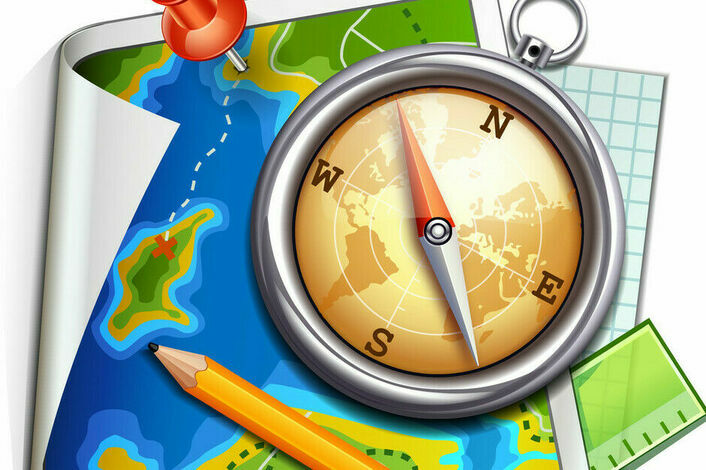 ОписаниеПрограмма охватывает разнообразные направления: туризм, спортивное ориентирование, краеведение, экологию, медицинскую и физическую подготовку.Обучающиеся овладеют навыками организации туристских походов, умением ориентироваться на местности по карте и компасу, преодолевать природные препятствия с помощью туристского снаряжения. Занятия проходят как в оборудованном спортивном зале, так и в природных условиях.СодержаниеИстория туризма и спортивного ориентирования как вида спортаСпециальная туристская подготовка. Организация походаПервая доврачебная помощьОсновы ориентирования и топографииОбщая физическая подготовкаИстория Нижнего Новгорода и области. Флора и фауна родного краяУчастие в соревнованиях.Цель Создание условий для самореализации, социализации, оздоровления и творческого развития личности учащихся средствами туризма и краеведения.Ожидаемые результатыУчащиеся должны знать:общие вопросы туризма и экологииосновы топографии и ориентированияиметь представление о самоконтроле и доврачебной помощипорядок организации, подготовки и проведения экскурсии и походаспособы преодоления различных естественных препятствийосновные исторические и географические сведения о родном крае.Учащиеся должны уметь:ориентироваться по компасу и карте в походе и на соревновании по спортивному ориентированиюорганизовать походный быт и оказывать элементарную доврачебную помощьуметь правильно применять туристские узлы.Особые условияПрограмма реализуется только для учащихся МАОУ "Школы №190"Необходима справка от врача об отсутствии противопоказаний для занятий спортом.Наличие сменной обуви обязательно.ПреподавателиТараканов Евгений Иванович, учитель физической культуры 1 категории, образование высшее педагогическое Славянский государственный педагогический университет, 2007 год, специальность Педагогика, методика, средней школы. Физкультура, педагогический стаж 16 лет.Материально-техническая базаКабинет для проведения аудиторных занятийСпортивный залПлощадка для организации спортивно-туристических игр на открытом воздухеМедицинская аптечкаРазличные карты (топографические, для спортивного ориентирования), компасыТуристическое снаряжение (личное и групповое): палатки, рюкзаки, туристические коврики, тент, костровое оборудование, верёвки.Лаборатория туристско-креведческой направленности1. Экшн-камера - 1 шт.2. Спальный мешок - 12 шт.3. Трекинговые палки - 12 шт.4. Гермоупаковка не менее 80 литров - 12 шт.5. Фонарь налобный - 12 шт.6. Палатка туристская с тентом (каркасно-дуговая) 3-хместная - 5 шт.7. Палатка базовая - 1 шт.8. Тент от дождя - 2 шт.9. Оборудование для приготовления пищи - 1 комплект10. Костровое оборудование  - 1 комплект11. Комплект котелков и посуды для приготовления пищи - 1 комплект12. Топор туристский - 2 шт.13. Пила туристская - 2 шт.14. Лопата складная - 2 шт.15. Фонарь групповой  - 2 шт.16. Курвиметр - 2 шт.17. Компас жидкостный -12 шт.18. Школьный комплект системы электронной отметки - 1 комплект19.Конус 750 мм - 20 шт.20. Веха 1,5 м - 20 шт.21 .Система страховочная - 12комплект22. Каска - 12 шт.23. Карабины туристские (5шт на 1чел) - 12 комплект24. Перчатки туристские - 12 комплект25. Спусковое устройство - 12 шт.26. Зажим ручной Жумар - 12 шт.27. Зажим (pantin) - 12 шт.28. Ролик трек - 12 шт.29. Лупа 4-х кратная - 2 шт.30. Бинокль - 2 шт.31. Термометр воздуха - 2 шт.32. Водный термометр - 2 шт.33. Транспортир - 12 шт.34. Визирная линейка шт. 235. Историко-географические комплекты материалов - 6 шт.36. Историко-этнографические комплекты материалов - 6 шт.37. Историко-археологические комплекты материалов  - 6 шт.38. Спилс-карты РФ и Нижегородской области - 1 комплект39. Картографические материалы - 6 шт.40. Комплект минералов - 2 шт.41. Методические пособия по экскурсоведению - 6 шт.42. Радиостанции портативные туристические - 4 шт.43. Навигационное устройство походного типа - 1 шт.44. Спутниковый трек типа SPOT - 1 шт.45. Зарядное устройство на солнечных батареях туристическое - 3 шт.